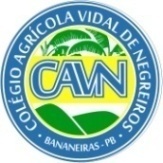 UNIVERSIDADE FEDERAL DA PARAÍBACENTRO DE CIÊNCIAS HUMANAS, SOCIAIS E AGRÁRIASCOLÉGIO AGRÍCOLA VIDAL DE NEGREIROSCOORDENAÇÃO DE PESQUISA E EXTENSÃOEDITAL 04/2022 – CAVN/CCHSA/UFPBANEXO IITERMO DE COMPROMISSODeclaro para os devidos fins, que eu ____________________________________________, Matricula _______________________, discente do Curso Técnico em ________________________ _______________________________, CPF: ____________________________, selecionado(a) para atuar como bolsista PIBIC-TEC do projeto intitulado __________________________________________________ ___________________________________________________________________________________, sob a orientação do(a) professor(a): _______________________________________________________________, tenho ciência das minhas obrigações, conforme o Edital 04/2022 do Colégio Agrícola Vidal de Negreiros e neste sentido comprometo-me a respeitar todos os requisitos e normas.Bananeiras, _______ de ________________ de 2022.___________________________________________________Discente Bolsista ou Responsável LegalObs: Encaminhar o presente Termo de Compromisso preenchido e assinado, para o endereço: pesquisaextensaocavn@gmail.com.